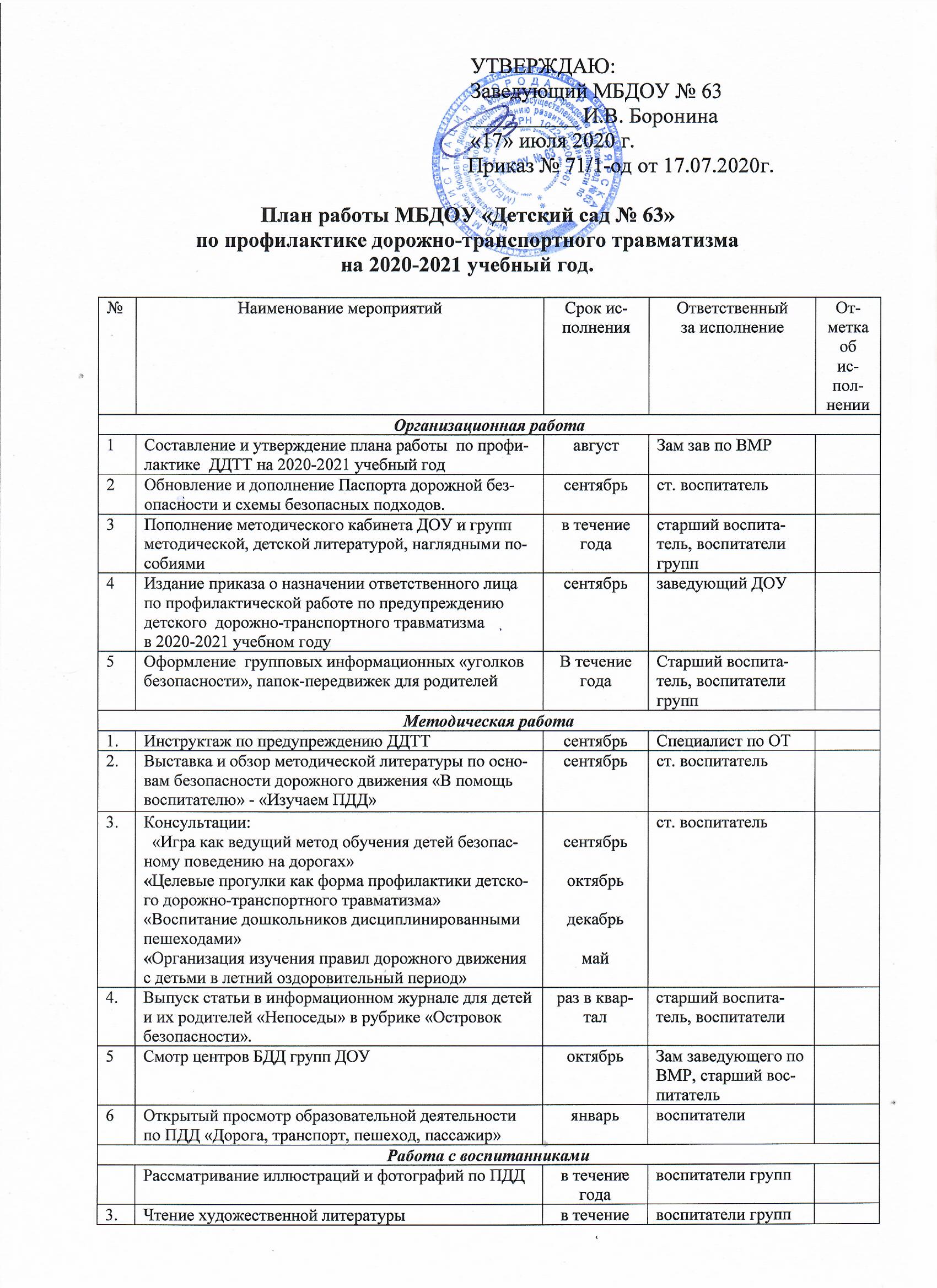 4.Просмотр   обучающих мультфильмов и презентаций по закреплению  ПДДв течение годавоспитатели групп5.Организованная образовательная деятельность с детьми по профилактике ПДДежемесячновоспитатели групп6.Беседы с воспитанниками:Моя улица;Пешеходный переход;Транспорт;Аккуратность гололёд на дороге вас спасёт;Дорога не место для игр;Какие бывают машины;Что такое светофор;Правила поведения в автобусе;Я велосипедист!;Правила дорожные, которые нужно знать;Всем ребятам надо знать, как по улице шагать»;Правила эти запомним друзья!в течение годавоспитатели групп7.Игры (подвижные, дидактические, сюжетно-ролевые, театрализованные)ежемесячновоспитатели групп8.Целевые прогулки и наблюдения по ПДДНаблюдение за движением пешеходов;Наблюдение за движением транспорта;Рассматривание видов транспорта;Прогулка к пешеходному переходу.в течение годавоспитатели групп9.Минутки безопасностиежедневновоспитатели10.Международная олимпиада по ПДД для дошкольников в рамках международной олимпиады «ГЛОБУС»сентябрьВоспитатели подготовительных групп11 Конкурс «Школа светофорных наук» среди воспитанников ДОУСентябрь – октябрь Воспитатели, инструктор по ФК12.Конкурс на лучший светоотражающий элемент «Сверкаем вместе»Сентябрь - октябрьвоспитатели13.Конкурс детских рисунков по ПДД в группах «Безопасные дороги детям»сентябрь, декабрьвоспитатели групп14.Творческий конкурс на лучшее поздравление ко Дню сотрудников ОВДОктябрь - ноябрьвоспитатели15.Досуги и развлечения:  «Знай правила дорожного движения», «Сигналы светофора»«Азбука безопасного движения»«Незнайка на улице»январьмарт майст. воспитатель.воспитатели групп, музыкальный руководитель16.Конкурс «Я маленький, но главный пассажир!»Март Старший воспитатель, воспитателиРабота с родителямиРабота с родителямиРабота с родителямиРабота с родителямиРабота с родителями1Анкетирование родителей на тему «Я и мой ребенок на улицах города» сентябрь, майст. воспитатель2Вопрос для обсуждения на общем родительском собрании:«Типичные случаи детского травматизма и меры его предупреждения»сентябрьст. воспитатель3Включение вопросов по ПДД в повестку родительских собранийв течение годавоспитатели групп4Консультации:  «Как знакомить детей с правилами дорожного движения;» «Чем опасен гололед»«Учить безопасности – это важно»«Как подготовить схему “Мой путь в школу”» для родителей  детей подготовительной  к школе группыоктябрьфевральапрель майст. воспитатель.воспитатели групп5.Оформление папок-передвижек: «Дети и дорога»« Фликеры на одежде»«Как правильно перевозить детей в автомобиле»в течение годаст. воспитатель.воспитатели групп6.Тематические выставки:«Детская и методическая литература»«Дидактические игры по безопасности  дорожного движения»в течение годаст. воспитатель.воспитатели групп7.Привлечение родителей к разработке схем безопасных маршрутов движения детей «детский сад-дом- детский сад», в которых отображаются «опасные» места на дорогах.апрельст. воспитатель.воспитатели подготовительной  группы8.Разработка рекомендаций /выпуск буклетов/для родителей, об использовании вдальнейшем игровых обучающих ситуаций позакреплению с детьми ПДД в домашнихусловияхв течение годаст. воспитатель.воспитатели групп9.Памятка для родителей «Значение светоотражающих элементовноябрьстарший воспитатель10.Привлечение родителей к участию в мероприятиях по предупреждению ДДТТ (игры, конкурсы, экскурсии, пропагандистские акции и т.д.).в течение годаст. воспитатель.воспитатели групп11Публикация материалов для родителей на сайте МБДОУ в течение годаст. воспитатель. Взаимодействие с ГИБДДВзаимодействие с ГИБДДВзаимодействие с ГИБДДВзаимодействие с ГИБДДВзаимодействие с ГИБДД1.Участие в конкурсах, викторинах, акциях и др. мероприятиях, организованных отдела ГИБДД и КОиН.постоянностарший воспитатель2.Подготовка и предоставление в адрес отдела ГИБДД справок по планам по итогам полугодиясвоевременностарший воспитатель3.Информирование о состоянии аварийности в городе и районеежемесячностарший воспитатель